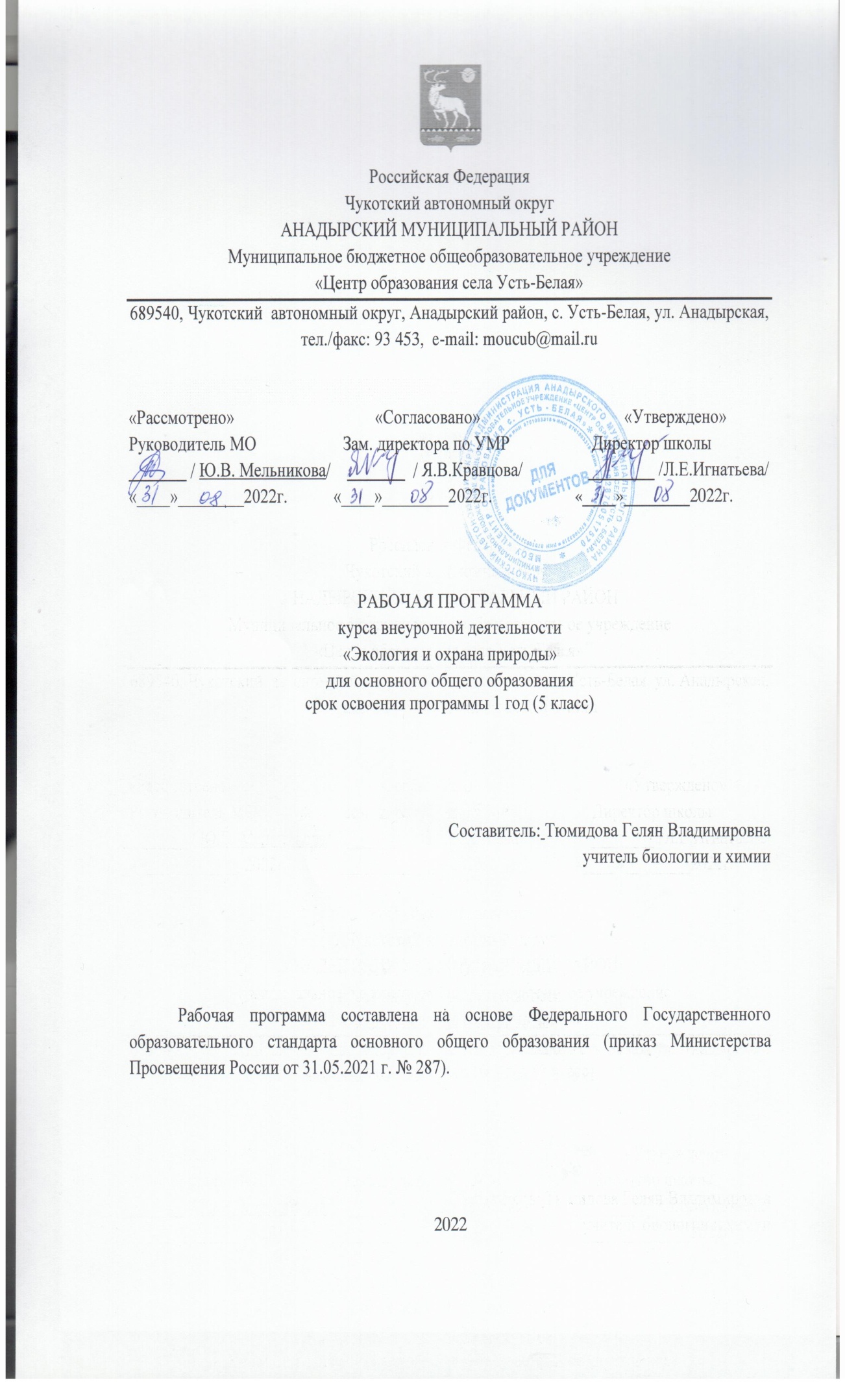 ПЛАНИРУЕМЫЕ РЕЗУЛЬТАТЫВ результате изучения экологии в 5 классе обучающиеся научатся:1.освоение важнейших  экологических знаний  и  экологической терминологии;2. развитие познавательных интересов и интеллектуальных способностей в процессе проведения экскурсий и практических работ, самостоятельного приобретения знаний  из различных источников информации и жизненного опыта;3. воспитание  экологически грамотной, как необходимого элемента общечеловеческой культуры;4. применение полученных знаний и умений  для обеспечения экологической безопасности в повседневной жизни, предупреждения явлений, наносящих вред здоровью человека и окружающей среде.5.формирование  научных  знаний  об экологических связях в окружающем мире,  целесообразности  его составляющих, антропогенном влиянии, этических и правовых нормах экологической безопасности. 6. развитие   у них экологического мышления, готовности к  общественной деятельности экологической направленности.К концу обучения в 5  классе обучающиеся получат возможность научиться:Личностными результатами изучения предмета «Экология и охрана  природы» Результаты освоения внеурочной деятельностиВнеурочная деятельность  в течении всего периода  обеспечит формирование у учащихся УУД.Личностные УУД:- осознание себя как члена общества на глобальном, региональном и локальном уровнях (житель планеты Земля, житель конкретного региона);- осознание значимости и общности глобальных проблем человечества;- эмоционально-ценностное отношение к окружающей среде, необходимости её сохранения и рационального использования;- патриотизм, любовь к своей местности, своему региону, своей стране;- уважение к истории, культуре, национальным особенностям, толерантность.Регулятивные УУД:- способность к самостоятельному приобретению  новых знаний и практических умений;- умения управлять своей познавательной деятельностью;- умение организовывать свою деятельность;- определять её  цели и задачи;- выбирать средства   и применять их на практике;- оценивать достигнутые результаты.Познавательные УУД:- формирование и развитие  средствами экологических знаний познавательных интересов,  интеллектуальных и творческих результатов;-умение вести самостоятельный поиск, анализ, отбор информации, её преобразование, сохранение, передачу и презентацию с помощью технических средств. - строить логическое рассуждение, включающее установление причинно-следственных связей.- создавать схемы с выделением существенных характеристик объекта. - уметь определять возможные источники необходимых сведений, производить поиск информации, анализировать и оценивать ее достоверность. Коммуникативные УУД:- самостоятельно организовывать учебное взаимодействие в группе  (определять общие цели, распределять роли, договариваться друг с другом)Преимущественные формы достижения результатов трёх уровней во внеурочной познавательной деятельности.Программа направлена на  развитие  познавательных УУД, расширение  видов источников информации, формирование коммуникативных умений, практических навыков работы с натуральными объектами природы, ценности принципа предосторожности. Рассчитана на  35 часов .Содержание курса5 класс. Развиваем экологическую зоркостьВведение. Анкетирование. Предмет и задачи экологии. Правила поведения Земля – наш общий дом. Сферы Земли: литосфера, гидросфера, атмосфера, их особенности. Границы распространения живых организмов в сферах Земли. Многообразие организмов. Экскурсия «Этот удивительный мир»Взаимоотношения живых организмов Основные типы взаимоотношений живых организмов. Взаимоотношения живых организмов типа «хищник—жертва», «паразит—хозяин», конкуренция, «нахлебничество». Сезонные изменения в биоценозах. Очевидное – невероятное. Микро- и макро- мир в природе.  Приспособленности  их относительный  характер. Способы ориентации  живых организмов.Человек как часть природы Природа как источник жизни человека. Человек – существо биосоциальное. Влияние человека на растительный мир. Охрана растений. Лесные пожары и борьба с ними. Воздействия человека на животный мир и его охрана. Охрана природы в Курской области.Тематическое планированиеКАЛЕНДАРНО-ТЕМАТИЧЕСКОЕ ПЛАНИРОВАНИЕ 5 класс№ п/пНазвание разделов и темКов-во час.Кол-во лаборатор., практич. работ1Введение22Земля наш общий дом 623Взаимоотношения живых организмов 54Очевидное – невероятное1135Человек как часть природы 116ИТОГО3511 № урокаТема урока Дата ДатаВид деятельности№ урокаТема урокаПланФакт1ВведениеАнкетирование.2Экология – наука о домеЗемля наш общий дом3Легко ли жить в атмосфере? эссе4Вода как среда обитания   Мини исследование5Подземные жителивидеофильм6Сколько жителей на Земле?  7Экскурсия «Этот удивительный мир»8Практикум: решение задач9Взаимоотношение  живых организмовОсновные типы взаимоотношений Лекция10Есть ли в природе дружба? (симбионты)11Хищники животные и растения  видеофильм12В борьбе за жизнь (паразитизм)13Экскурсия «Я иду тебя искать»14Очевидное – невероятноеМикро и макро мирПр.р с микроскопами15Рекордсмены в  дикой природе Работа в группах с информацией 16-17Читаем книгу леса  (библиотечный час) Выпуск газеты18-19Шипы, клыки,  когти и многое другоеигра20Где  у птицы компас? Мини исследование21-22Почему они так называются? игра23Ведьмины кольца24Практикум: решение задач25Человек как часть природы Человек – существо биосоциальноелекция26-27Созидатель или потребитель  беседа28Посредники между небом и Землей29Человек и мир растений30Человек и мир животных31Красная книга Чукотки 32-33 Акция « Чистая планета: начни с себя»34Практикум: решение задач35Итоговое занятие